Black Anti-Slavery ActivityMany white abolitionists didn’t wish to give recognition to black abolitionists of either sexAA leaders were active in white societies from the beginningFormer slaves could speak from firsthand experienceFrederick Douglass: former slave in MD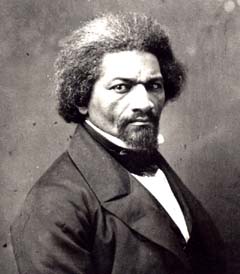 Became the best known black man in the USAfter a lecture tour in the British Isles, he was able to purchase his freedomThe Underground RailroadOccurred when white violence against AA families was increasing in SouthVery secretiveSlaves escaping from MO, KY, and Chesapeake along predetermined routesEscaped slaves from the deep South were less common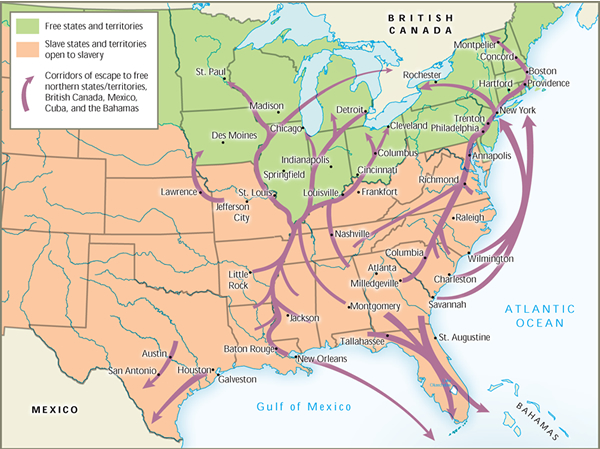 Much more common in the mid 1830sMost slaves who escaped did so on their ownUnderground agents were often former slaves, free blacks, and white ministers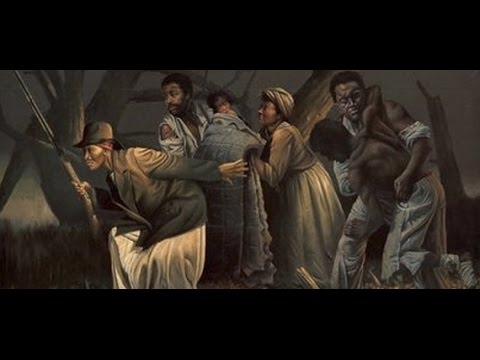 Dangerous to assist escaped slavesBy early 1850s Harriet Tubman was the best known active workerShe returned to MD up to 13 times to help slaves escapeCanada WestCanada was the preferred destinationSpecifically, “Canada West,” present day Ontario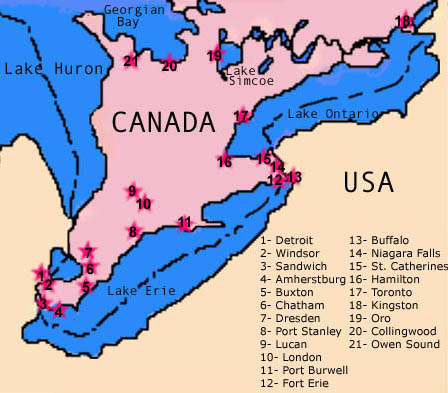 Slavery was illegal in British empire after 1833By 1860 there were 20,000 blacks in Canada WestMost found work as craftsmen and laborers in TorontoCanada provided security, but segregation and discrimination occurredAA Female AbolitionistsSojourner Truth was a well-known female, black abolitionistBorn into slavery in upstate NY in 1797, freed when NY abolished slavery in 1827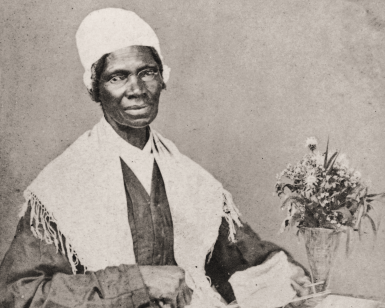 An 1843 vision of God urged her to travel around the country speaking against slaveryHer testimony showed the intersection between abolitionism & feminismReactions to AbolitionismRacism was a national problem in the 19th centuryEven in the North, angry crowds confronted abolitionistsIn 1837 newspaper editor Elijah Lovejoy was killed in IL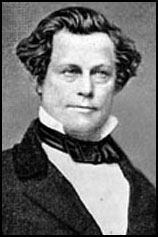 This gave a martyr to the movementHe started as a Presbyterian minister in NELater moved to St. LouisLovejoy published a paper that denounced alcohol, Catholicism, & slavery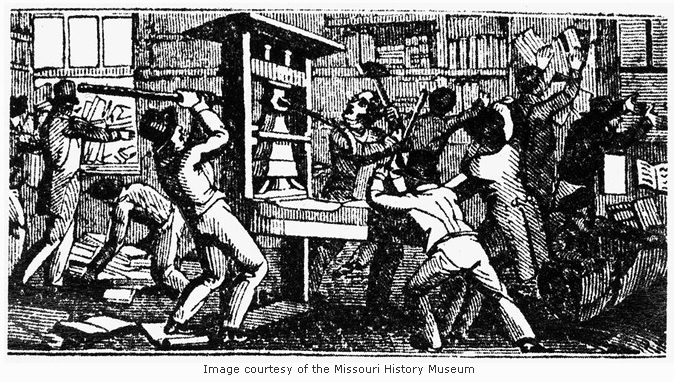 Lovejoy’s death inspired militants like John Brown to dedicate themselves to the movementThese militants believed only violence could end slavery